SKRIPSIOPTIMASI FORMULA DAN EVALUASI SEDIAAN SABUN TRANSPARAN DARI PUTIK SAFFRON (Crocus sativus L)OLEH:GITA DWI PUSPA FADILLAHNPM. 182114087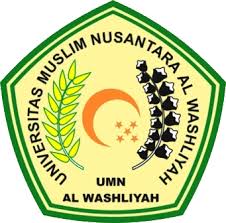 PROGRAM STUDI SARJANA FARMASIFAKULTAS FARMASIUNIVERSITAS MUSLIM NUSANTARA AL WASHLIYAHMEDAN2022OPTIMASI FORMULA DAN EVALUASI SEDIAAN SABUN TRANSPARAN DARI PUTIK SAFFRON (Crocus sativus L)SKRIPSIDiajukan untuk melengkapi dan memenuhi syarat-syarat untuk memperoleh gelarSarjana Farmasi pada Program Studi Farmasi Fakultas FarmasiUniversitas Muslim Nusantara Al-WashliyahOLEH:GITA DWI PUSPA FADILLAHNPM. 182114087PROGRAM STUDI SARJANA FARMASIFAKULTAS FARMASIUNIVERSITAS MUSLIM NUSANTARA AL WASHLIYAHMEDAN2022